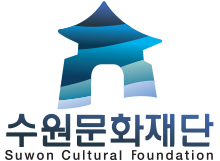 수원문화홍보단 3기 신청서수원문화홍보단 3기 신청서수원문화홍보단 3기 신청서수원문화홍보단 3기 신청서사 진(필수)사 진(필수)이름이름성사 진(필수)사 진(필수)휴대전화번호휴대전화번호E-mail(예시 : swcf_kr@swcf.or.kr)사 진(필수)사 진(필수)생년월일생년월일(예시 : 2016-01-01)(예시 : 2016-01-01)(예시 : 2016-01-01)사 진(필수)사 진(필수)현재 주소현재 주소(예시 : 수원시 팔달구 행궁로 11)(예시 : 수원시 팔달구 행궁로 11)(예시 : 수원시 팔달구 행궁로 11)사 진(필수)사 진(필수)국적국적(예시 : 대한민국)(예시 : 대한민국)(예시 : 대한민국)가능한 언어(예시 : 한국어, 영어)(예시 : 한국어, 영어)(예시 : 한국어, 영어)(예시 : 한국어, 영어)(예시 : 한국어, 영어)(예시 : 한국어, 영어)대학교명(예시 : 수원문화대학교 경영학과)(예시 : 수원문화대학교 경영학과)(예시 : 수원문화대학교 경영학과)(예시 : 수원문화대학교 경영학과)(예시 : 수원문화대학교 경영학과)(예시 : 수원문화대학교 경영학과)관심분야(예시 : 전시관람, 공연관람, 여행, 맛집투어 등)(예시 : 전시관람, 공연관람, 여행, 맛집투어 등)(예시 : 전시관람, 공연관람, 여행, 맛집투어 등)(예시 : 전시관람, 공연관람, 여행, 맛집투어 등)(예시 : 전시관람, 공연관람, 여행, 맛집투어 등)(예시 : 전시관람, 공연관람, 여행, 맛집투어 등)운영중인SNS블로그(blog)블로그(blog)블로그(blog)URL : (예시 : swcf_kr.blog.me)URL : (예시 : swcf_kr.blog.me)URL : (예시 : swcf_kr.blog.me)운영중인SNS페이스북(facebook)페이스북(facebook)페이스북(facebook)URL : (예시 : www.facebook.com/swcfkr)URL : (예시 : www.facebook.com/swcfkr)URL : (예시 : www.facebook.com/swcfkr)운영중인SNS인스타그램(instagram)인스타그램(instagram)인스타그램(instagram)URL : (예시 : swcf_kr)URL : (예시 : swcf_kr)URL : (예시 : swcf_kr)운영중인SNS기타(etc.)기타(etc.)기타(etc.)URL : (예시 : suwontrip.blogspot.kr & ameblo.jp/suwontrip)URL : (예시 : suwontrip.blogspot.kr & ameblo.jp/suwontrip)URL : (예시 : suwontrip.blogspot.kr & ameblo.jp/suwontrip)지원동기(예시 : 한국에 거주하면서 세계문화유산 수원화성에 대해 더 알고 싶습니다.)(예시 : 한국에 거주하면서 세계문화유산 수원화성에 대해 더 알고 싶습니다.)(예시 : 한국에 거주하면서 세계문화유산 수원화성에 대해 더 알고 싶습니다.)(예시 : 한국에 거주하면서 세계문화유산 수원화성에 대해 더 알고 싶습니다.)(예시 : 한국에 거주하면서 세계문화유산 수원화성에 대해 더 알고 싶습니다.)(예시 : 한국에 거주하면서 세계문화유산 수원화성에 대해 더 알고 싶습니다.)위와 같이 (재)수원문화재단에서 주관하는 수원문화홍보단 3기에 지원합니다.2016. . 지원자 (인)위와 같이 (재)수원문화재단에서 주관하는 수원문화홍보단 3기에 지원합니다.2016. . 지원자 (인)위와 같이 (재)수원문화재단에서 주관하는 수원문화홍보단 3기에 지원합니다.2016. . 지원자 (인)위와 같이 (재)수원문화재단에서 주관하는 수원문화홍보단 3기에 지원합니다.2016. . 지원자 (인)위와 같이 (재)수원문화재단에서 주관하는 수원문화홍보단 3기에 지원합니다.2016. . 지원자 (인)위와 같이 (재)수원문화재단에서 주관하는 수원문화홍보단 3기에 지원합니다.2016. . 지원자 (인)위와 같이 (재)수원문화재단에서 주관하는 수원문화홍보단 3기에 지원합니다.2016. . 지원자 (인)